CHOOSING A PROJECT … for Genius HourQuestions to Get You Thinking about What YOU Want to Do	What are your hobbies? _________________________________________________What are you really good at? ______________________________  6. ____________________________________________________________  7. ____________________________________________________________  8. ____________________________________________________________  9. ____________________________________________________________  10. _____________________________What do you love? _____________________________________________________What breaks your heart about what you love? __________________________________________________________________________________________What do you hate? What REALLY upsets you? ____________________________________________________________________________________________________What are five everyday problems that bother you?       What can you do about them?______________________________      ____________________________________________________________      ____________________________________________________________      ____________________________________________________________      ____________________________________________________________      ______________________________What do you do when no one is telling you what to do? ________________________ _____________________________________________________________________	What do you do when you are “supposed to be doing something else”? __________________________________________________________________________________	What types of information do you read and watch?  _________________________________________________________________________________________________	What television shows do you watch?  ______________________________________	What television show do you wish existed? __________________________________	What are you crazy excited about? ________________________________________	What do you wonder about?______________________________  6. ____________________________________________________________  7. ____________________________________________________________  8. ____________________________________________________________  9. ____________________________________________________________  10. _____________________________	If you could take any class in school, what would it be? ________________________	If you could plan a field trip, where would you choose? _________________________	What do you never have time for, but would love the extra time so you could get better? _________________________________________________________	What do you hope to be when you grow up? _________________________________	What is your favorite vacation spot? ________________________________________	What do you like to do at home? __________________________________________	If you could interview anyone in the world (living or dead), who would it be? ______________________________________________________________________	Where do you dream about visiting some day? ______________________________	What is something you are terrible at, but still enjoy doing? _____________________	If you were given one million dollars, but had to donate it, what charities would you donate it to and why? __________________________________________What is something you think should be invented? _____________________________What is something you’ve always wanted to do, but were too afraid to try?______________________________________________________________________Who do you admire the most, and why? __________________________________________________________________________________________________________If you could go back in time to any time period, where would you go, ______________and why? _______________________________________________________What would you work on if no one was watching over you? _____________________ ____________________________________________________________________.What is your perfect day? (You are already well-rested.) _________________________________________________________________________________________________________________________________________.	I would like to learn to change ____________________________________________. 	I would like to learn about _______________________________________________.	I would like to learn to test _______________________________________________.	I would like to learn to do _______________________________________________.	I would like to learn to create ____________________________________________.	I would like to learn to make ____________________________________________.	It really bugs me when________________________________________________.	I think a lot about ____________________________________________________.	When I ____________________________________________________, it gives me a deep satisfaction and sense of accomplishment.	Every time I see____________________________, I want to figure out how it’s done! 	I cannot stop talking about, thinking about, dreaming about ____________________.	I would do _________________________________________________ for free! 	When I’m (doing) __________________________________,I’m the happiest I can be.	When I’m (doing) ___________________________________________, time flies!	I wake up thinking about ________________________________________________.	Create your own “March Madness” bracket of your likes and dislikes. Websites for You to Explore	30-Day Challenge - http://www.ted.com/talks/matt_cutts_try_something_new_for_30_days	100 Happy Days - http://100happydays.com/	Animation and Stop Motion - Resources HereArduino (must purchase kit/parts) - http://arduino.cc/Coursera (MOOCs) - https://www.coursera.org/Curiosity.com - https://curiosity.com/Digital Photography - Challenges HereDigital Video - Challenges HereDIY - https://diy.org/DIY Science & Math - http://howtosmile.org/Educational YouTube Channels - http://kidsactivitiesblog.com/64556/10-educational-youtube-channels-kidsThe Fun Theory - http://www.thefuntheory.com/Snapguide DIY - http://snapguide.com/Game Making - Tools HereGeoSettr - http://geosettr.com/Give It 100 Challenge - https://giveit100.com/Innovation Challenges - See them hereInstructables - http://www.instructables.com/Jewelry Making - Tools/Ideas HereKnow More in 60 Seconds - http://www.knowmoreinsixtyseconds.com/#/Learn Guitar - Resources HereLegos - LegoMaster ChallengesMade With Code - https://www.madewithcode.com/Photo-A-Day Challenge - http://fatmumslim.com.au/photo-a-day-challenge-lists-see-them-all-here/Pixar In a Box (free class!) - https://www.khanacademy.org/partner-content/pixar/startPodcasting - Challenges HereProgramming - Resources HereQuirky - https://www.quirky.com/Sodaplay - http://sodaplay.com/Spoken Word/Poetry - http://www.poetrysoup.com/tackk Genius Hour Activities / Challenges - https://tackk.com/bsmsgeniushourTeach Yourself Anything - http://www.webdistortion.com/2011/10/02/60-educational-resources/The Kid Should See This - http://thekidshouldseethis.com/The Tinkering Studio (must purchase a kit) - http://tinkering.exploratorium.edu/projectsTinkerLab - http://tinkerlab.com/welcome-tinkerlab-makers/Wonderopolis - http://wonderopolis.org/Introduce yourself to new programs and tools to spur your interest:ScratchRaspberry piSquishy circuitsLEGO MindstormSploderGENIUS HOUR RULESYou will spend Mondays each week on our Genius Projects.You may work alone or with a partner (with teacher permission).Decide carefully.  If you choose a partner, you will have to compromise with your group and deal with other personalities.  If you work alone, you have complete autonomy but you are responsible for the outcome.Is this person a worker or floater?Can I get along with this person for the entire semester?Is this person going to keep on track or distract me?This is not about hanging out with friends, but making something really cool.Choose a project that is new to you and something you wouldn’t normally do in another academic class.If you are stuck, do some research on other educational 20% projects and take another look at what Google has done.You must produce a product or achieve some sort of goal.Write up a proposal and pitch it to the rest of the class that includes a purpose, audience, timeline, and resources you will need to complete the project.  You will present your pitch in a 1-2 minute session in front of other students.Choose an adult to be your official mentor.  I am an English teacher, I do not have a lot of experience with some of the projects you might choose.Reflect on the process each session on a personal blog.If, at any moment, you feel lost, overwhelmed, or uninspired, you must set a meeting with me to find a solution.At the end of the year, you will present your project and reflect on the process in a five-minute TED-style talk.Failure is an option.  Simply learning from your mistakes teaches you a lot.Preliminary ResearchMy Project topic is going to be _______________________________________________________________________________________________________________________________.My final product/goal/accomplishment will be ____________________________________________________________________________________________________________________________________________________________________________________________________________________________________________________________________________.What do I need to know about my topic to be successful? (Now research these items and staple them to this handout.)What will be easy about this project?What will be difficult about this project?Will most of this project be in class or outside of class?If outside, what will I do during the Genius Hour time?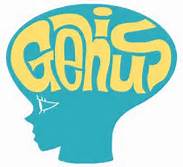 